Муниципальное автономное дошкольное образовательное учреждение детский сад №134 города ТюмениКонспект НОД для детей подготовительной группы«По осенним дорожкам» 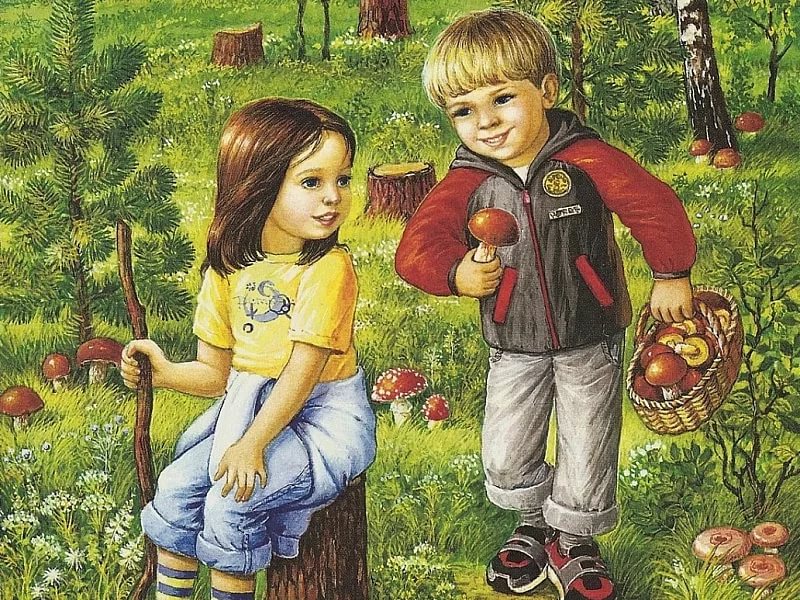 Воспитатель первой              категории                                        Мусина Ольга                      Владимировна2017 гХод занятия: Воспитатель: ребята, посмотрите сколько гостей к нам сегодня пришло, давайте их поприветствуем. Приветствие:Проснулось солнышко и сладко зевнуло,Солнышко лучик к тебе протянуло,Солнышко щечку тебе поласкало,Доброго утра тебе пожелало.Ребята сегодня мы отправимся на прогулку. А куда попробуйте отгадать сами:
Здесь растет деревьев много
Лип, осин, берез и кленов.
А еще грибов и ягод-
Не собрать их даже год.
Место то полно чудес, 
А зовем его мы.. (лес)1.Организационный момент. Вступительная беседа.Воспитатель: Ребята, какое сейчас время года?Дети: Осень.Воспитатель: Правильно, а какая у нас погода осенью?Дети: Холодно, солнце не светит, идут дожди.Воспитатель: Верно. Как люди начали одеваться осенью? Что вы сегодня одели?Дети: Мы одели: куртку, шапку, перчатки, сапоги.Воспитатель: Правильно, осенью люди стали одеваться теплее. Ребята к нам в гости пришла кукла Маша и тоже хочет, пойти с нами в лес, но не знает, что ей нужно одеть. Давайте ей поможем и оправимся в наше путешествие. В красивый сказочный лес.Дети одевают куклу Машу. Воспитатель: По извилистой тропинке мы пришли в осенний лес.Посмотрите, посмотрите сколько же вокруг чудес!Воспитатель: Вот мы и пришли в лес. А кто знает, как надо вести себя в лесу?Дети: Не шуметь, не обижать животных, не рвать растения.Воспитатель: Сюрпризный момент «Листопад». Дети, посмотрите, что лежит у нас под ногами? Правильно, листья, а какого они цвета? Какие это листочки с каких деревьев опали? Как называется явление?Дети: Листья желтые, красные, оранжевые. Кленовые, дубовые, березовые и рябиновые.2.Физкультминутка «Листья».Мы листики осенние на ветках мы сидим (дети сидят)Дунул ветер полетели, мы летели, мы летели (дети бегают по кругу)И на землю тихо сели (дети садятся)Ветер снова набежал и листочки все поднял (машут руками над головой)Закружились, полетели (кружатся)И на землю тихо сели (дети садятся).3. Отгадывание загадок.Воспитатель: Ребята, а вы знаете, что собирают осенью в лесу?Дети: Грибы.Воспитатель: Правильно, а вы когда – нибудь собирали грибы? Какие грибы вы знаете? ( Ответы детей). Сейчас я прочитаю вам загадки, а вы попробуйте их отгадать.1)Не спорю – не белый,Я, братцы, попроще.	Расту я обычноВ березовой роще.(Подберезовик)2)Я в красной шапочке растуСреди корней осиновыхМеня увидишь за версту – Зовусь я – (Подосиновик)3)Нет грибов дружней, чем эти – Знают взрослые и дети,На пеньках растут в лесу,Как веснушки на носу.Эти дружные ребята называются: (Опята)4)Ходят в рыженьких беретах,Осень в лес приносят летом.Очень дружные сестричкиЗолотистые (Лисички)5)Он в лесу стоял, никто его не брал,В красной шапке модной, никуда не годной!Для людей он ядовит, отгадайте, что за гриб?(Мухомор)Воспитатель: Молодцы, ребята, вы отгадали все загадки.4. Дидактическая игра «Подбери слово».- Что мы делаем с грибами? ( Ищем, собираем, срезаем, моем, чистим, режем, солим, едим).Воспитатель: Верно, но не все грибы можно есть. Грибы, которые можно есть называются съедобные. (Воспитатель на проекторе показывает картинки съедобных грибов, дети повторяют их названия). А грибы, которые нельзя есть называются несъедобные или ядовитые. ( Воспитатель показывает картинки несъедобных грибов, дети повторяют их названия). Ребята, почему нельзя есть эти грибы?Дети: Потому что они ядовитые. Если их съесть, человек отравится и может умереть.Ребята, а давайте с вами поиграем немного: 1. Наклонитесь столько раз, сколько груздиков у нас (два) 2. Ножкой топни столько раз, сколько лисичек у нас. (три)3. Сколько покажу грибков, столько выполнишь прыжков. (четыре)4. В ладоши хлопни столько раз, сколько подосиновиков у нас. (пять) 5. Сколько мухоморов в круге, столько раз поднимем руки. (шесть)6. Сколько беленьких грибков, столько язычком щелчков. (семь)7. Сколько видишь ты опят, столько сделай наклонов подряд. (восемь)8. Ты присядешь столько раз, сколько рыжиков у нас. (девять)9. Столько глазками моргни, сколько   впереди. (десять)Ребята: этот лес необычный и загадку он нам придумал не обычнуюЗадача: На березе росли 5 яблок, одно упало, сколько яблок осталось? Воспитатель: Правильно, ребята. Яблоки не растут на березеВоспитатель: Ребята, а вы любите есть грибы? ( Ответы детей). А как вы думаете, кто ещё ест грибы?Дети: Животные едят грибы.Воспитатель: Правильно, а какие животные в лесу едят грибы?Дети: Белка, ежик, лось.Воспитатель: Правильно, ребята, а ещё маленькие звери в лесу могут спрятаться под грибом от дождя. Давайте мы сейчас с вами расскажем рассказ по сказке В. Сутеева «Под грибом»). Воспитатель: Ну что ребята в лесу мы погуляли, а грибов так и не набрали, давайте посмотрим где же спрятались наши грибочки? Ребята, посмотрите сколько на полянке грибов. Но осень забыла их покрасить, давайте ей поможем.Воспитатель: Давайте вернемся к нам в группу и приступим за работу.7.Пальчиковая игра «Грибы».Раз, два, три, четыре, пятьВышли пальчики гулятьЭтот пальчик гриб нашелЭтот пальчик чистить сталЭтот резал, этот ел,Ну а этот лишь глядел.6.Раскрашивание грибов из соленого теста.Воспитатель: Дети берут по грибочку, подходят к столу, на котором лежат краски и кисточки, садятся на стульчики и приступают к раскрашиванию грибов. После завершения работы, детям предлагается описать гриб, который они раскрасили по цвету, форме и размеру его ножки, с обязательным указанием на то, съедобен гриб или несъедобен.Воспитатель: Молодцы, ребята, как красиво вы раскрасили грибочки. Воспитатель: Ребята, нам пора возвращаться. Давайте, соберем осенние листья, а потом поставим их в вазу. Звучит музыка, дети собирают листья с пола и поют «Осеннюю песенку»:Погуляем, погуляем в садике своём.Желтых листьев, красных листьев много наберем,Посмотрите, посмотрите вот какой букет.Листья в вазу мы поставим в нашем уголке.Воспитатель собирает у детей листья и ставит их в вазу.Воспитатель: Молодцы, ребята, садитесь на стульчики.9.Рефлексия.- Ребята, вам понравилась наша прогулка по лесу?- Что мы сегодня делали?- Какой мультфильм мы посмотрели?- Какого цвета листья осенью?- Какие грибы растут в лесу?- Какие грибы съедобные, а какие несъедобные?- Почему нельзя есть несъедобные грибы?- Какие звери едят грибы?